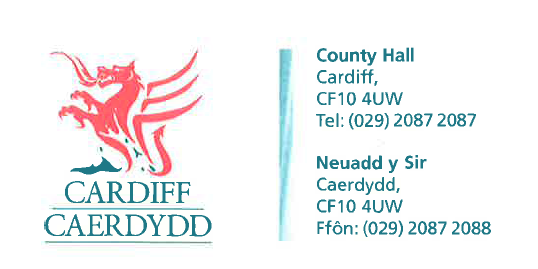 FOI Response Document FOI16699Thank you for your request under the Freedom of Information Act 2000 about Menopause in the workplace received on 07/09/2021. Request
1. Please could you tell me how many complaints relating to the Menopause, if any, have been made against the council by staff members in the last 3 years? (2019, 2020, 2021 until the most recent figures.)  1a. What was the nature of the complaint - e.g. discrimination, unfair dismissal1b. Please provide the council's Menopause Policy if you have one.We have considered your request and enclose the following information:Response/Exemptions
1. Nil1a) Not Applicable1b) Please see attached – FOI16699 appendix1If you have any queries or concerns, please do not hesitate to contact us.Please remember to quote the reference number above in any future communications.